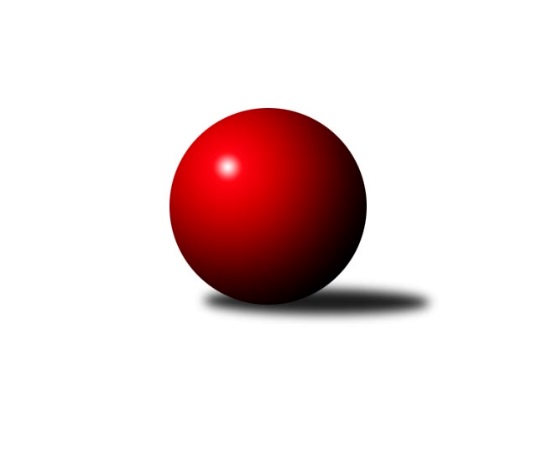 Č.2Ročník 2022/2023	25.9.2022Nejlepšího výkonu v tomto kole: 2587 dosáhlo družstvo: Vrchlabí BVýchodočeský přebor skupina A 2022/2023Výsledky 2. kolaSouhrnný přehled výsledků:Rokytnice n. J. B	- Dvůr Kr. B	11:5	2482:2440		23.9.Milovice B	- Milovice A	4:12	2443:2563		23.9.Vrchlabí C	- Nová Paka B	6:10	2469:2510		23.9.Trutnov C	- Jičín B	10:6	2545:2415		23.9.Poříčí A	- Josefov A		dohrávka		5.10.Vrchlabí B	- Hořice C		dohrávka		11.10.Tabulka družstev:	1.	Rokytnice n. J. B	2	2	0	0	23 : 9 	 	 2458	4	2.	Trutnov C	2	1	1	0	18 : 14 	 	 2540	3	3.	Jičín B	2	1	0	1	18 : 14 	 	 2542	2	4.	Vrchlabí C	2	1	0	1	18 : 14 	 	 2489	2	5.	Poříčí A	1	1	0	0	10 : 6 	 	 2462	2	6.	Josefov A	1	1	0	0	10 : 6 	 	 2376	2	7.	Milovice A	2	1	0	1	16 : 16 	 	 2491	2	8.	Nová Paka B	2	1	0	1	16 : 16 	 	 2425	2	9.	Hořice C	1	0	1	0	8 : 8 	 	 2540	1	10.	Vrchlabí B	1	0	0	1	4 : 12 	 	 2455	0	11.	Dvůr Kr. B	2	0	0	2	11 : 21 	 	 2377	0	12.	Milovice B	2	0	0	2	8 : 24 	 	 2489	0Podrobné výsledky kola:	 Rokytnice n. J. B	2482	11:5	2440	Dvůr Kr. B	Tomáš Cvrček	 	 189 	 217 		406 	 2:0 	 361 	 	186 	 175		Martina Kramosilová	Jakub Kašpar	 	 216 	 216 		432 	 0:2 	 458 	 	233 	 225		Martin Kozlovský	Matěj Ditz	 	 227 	 194 		421 	 2:0 	 372 	 	171 	 201		Miroslav Šulc	Pavel Müller	 	 208 	 224 		432 	 2:0 	 384 	 	198 	 186		Martin Šnytr	Zuzana Hartychová	 	 198 	 213 		411 	 1:1 	 411 	 	195 	 216		Kateřina Šmídová	Martin Pacák	 	 172 	 208 		380 	 0:2 	 454 	 	237 	 217		Michal Sirovýrozhodčí: Eva NovotnáNejlepší výkon utkání: 458 - Martin Kozlovský	 Milovice B	2443	4:12	2563	Milovice A	Martin Včeliš	 	 213 	 189 		402 	 0:2 	 441 	 	222 	 219		Václav Souček	Jan Masopust	 	 222 	 209 		431 	 2:0 	 413 	 	208 	 205		Tomáš Fuchs	Ondra Kolář	 	 203 	 211 		414 	 0:2 	 435 	 	232 	 203		Miroslav Včeliš	Marek Ondráček	 	 195 	 202 		397 	 0:2 	 444 	 	201 	 243		Vlastimil Hruška	Tomáš Nosek	 	 202 	 180 		382 	 0:2 	 421 	 	195 	 226		David Jaroš	Lukáš Kostka	 	 197 	 220 		417 	 2:0 	 409 	 	207 	 202		Miloslav Vikrozhodčí: Liboslav JanákNejlepší výkon utkání: 444 - Vlastimil Hruška	 Vrchlabí C	2469	6:10	2510	Nová Paka B	Martina Fejfarová	 	 233 	 208 		441 	 2:0 	 387 	 	199 	 188		Jaroslav Fajfer	Josef Rychtář	 	 222 	 217 		439 	 2:0 	 435 	 	216 	 219		Lenka Havlínová	Jana Votočková	 	 196 	 234 		430 	 2:0 	 404 	 	199 	 205		Martin Pešta	Jan Stejskal	 	 188 	 168 		356 	 0:2 	 426 	 	209 	 217		Jan Bajer	Jaroslav Lux	 	 205 	 187 		392 	 0:2 	 408 	 	188 	 220		Jiří Kout	Eva Fajstavrová	 	 210 	 201 		411 	 0:2 	 450 	 	232 	 218		Petr Lukešrozhodčí: Roman TrýznaNejlepší výkon utkání: 450 - Petr Lukeš	 Trutnov C	2545	10:6	2415	Jičín B	Karel Slavík	 	 227 	 217 		444 	 2:0 	 379 	 	185 	 194		Zbyněk Hercík	Jan Krejcar	 	 216 	 200 		416 	 0:2 	 422 	 	202 	 220		Roman Bureš	David Chaloupka	 	 204 	 191 		395 	 0:2 	 436 	 	228 	 208		Marie Kolářová	František Jankto	 	 242 	 193 		435 	 2:0 	 383 	 	205 	 178		Jiří Čapek	Jiří Škoda	 	 239 	 222 		461 	 2:0 	 384 	 	211 	 173		Vladimír Řehák	Michal Turek	 	 175 	 219 		394 	 0:2 	 411 	 	206 	 205		Ladislav Křivkarozhodčí: Milan KačerNejlepší výkon utkání: 461 - Jiří ŠkodaPořadí jednotlivců:	jméno hráče	družstvo	celkem	plné	dorážka	chyby	poměr kuž.	Maximum	1.	Martin Zvoníček 	Hořice C	481.00	312.0	169.0	4.0	1/1	(481)	2.	Miloslav Vik 	Milovice A	451.50	305.0	146.5	3.5	1/1	(494)	3.	Jan Gábriš 	Poříčí A	448.00	307.0	141.0	11.0	1/1	(448)	4.	Miroslav Kužel 	Poříčí A	448.00	314.0	134.0	3.0	1/1	(448)	5.	Martin Kozlovský 	Dvůr Kr. B	447.00	301.5	145.5	8.0	2/2	(458)	6.	Karel Slavík 	Trutnov C	445.00	289.5	155.5	2.5	2/2	(446)	7.	Filip Matouš 	Vrchlabí B	444.00	310.0	134.0	6.0	1/1	(444)	8.	Kryštof Košťál 	Hořice C	442.00	296.0	146.0	2.0	1/1	(442)	9.	Roman Bureš 	Jičín B	441.00	288.0	153.0	3.5	2/2	(460)	10.	Jiří Škoda 	Trutnov C	439.00	308.0	131.0	6.0	2/2	(461)	11.	Vlastimil Hruška 	Milovice A	437.00	293.5	143.5	6.0	1/1	(444)	12.	Michal Sirový 	Dvůr Kr. B	435.50	302.0	133.5	5.5	2/2	(454)	13.	Josef Rychtář 	Vrchlabí C	434.50	307.0	127.5	8.5	1/1	(439)	14.	Marie Kolářová 	Jičín B	433.50	311.0	122.5	7.5	2/2	(436)	15.	Jakub Kašpar 	Rokytnice n. J. B	431.00	302.5	128.5	8.0	2/2	(432)	16.	Jakub Hrycík 	Josefov A	430.00	307.0	123.0	7.0	1/1	(430)	17.	Lukáš Kostka 	Milovice B	429.00	298.0	131.0	6.0	2/2	(441)	18.	Martina Fejfarová 	Vrchlabí C	428.00	296.0	132.0	8.5	1/1	(441)	19.	Eva Fajstavrová 	Vrchlabí C	428.00	296.5	131.5	5.0	1/1	(445)	20.	Vladimír Řehák 	Jičín B	427.00	296.0	131.0	9.0	2/2	(470)	21.	František Jankto 	Trutnov C	425.50	297.5	128.0	12.5	2/2	(435)	22.	Adam Balihar 	Hořice C	425.00	300.0	125.0	9.0	1/1	(425)	23.	Ladislav Křivka 	Jičín B	424.50	278.5	146.0	3.5	2/2	(438)	24.	Pavel Müller 	Rokytnice n. J. B	422.50	291.0	131.5	9.0	2/2	(432)	25.	Jan Masopust 	Milovice B	422.50	294.5	128.0	9.5	2/2	(431)	26.	David Jaroš 	Milovice A	421.00	290.0	131.0	2.0	1/1	(421)	27.	Jan Roza 	Poříčí A	421.00	315.0	106.0	9.0	1/1	(421)	28.	Jaroslav Lux 	Vrchlabí C	420.00	302.0	118.0	6.5	1/1	(448)	29.	Michal Turek 	Trutnov C	417.50	292.5	125.0	8.5	2/2	(441)	30.	Václav Souček 	Milovice A	417.50	295.5	122.0	4.5	1/1	(441)	31.	Václav Vejdělek 	Vrchlabí B	417.00	277.0	140.0	2.0	1/1	(417)	32.	Martin Včeliš 	Milovice B	415.00	279.0	136.0	10.5	2/2	(428)	33.	Jan Bajer 	Nová Paka B	413.50	281.0	132.5	8.0	2/2	(426)	34.	Tomáš Fuchs 	Milovice A	413.00	289.0	124.0	11.0	1/1	(413)	35.	Karel Košťál 	Hořice C	413.00	300.0	113.0	13.0	1/1	(413)	36.	Jana Votočková 	Vrchlabí C	411.00	298.0	113.0	10.0	1/1	(430)	37.	Miroslav Včeliš 	Milovice A	408.50	286.0	122.5	11.0	1/1	(435)	38.	Jitka Svatá 	Vrchlabí B	408.00	292.0	116.0	7.0	1/1	(408)	39.	Jaroslav Fajfer 	Nová Paka B	407.50	289.5	118.0	10.0	2/2	(428)	40.	Kateřina Šmídová 	Dvůr Kr. B	406.00	275.0	131.0	6.0	2/2	(411)	41.	Marek Ondráček 	Milovice B	405.50	284.5	121.0	11.0	2/2	(414)	42.	Martin Pacák 	Rokytnice n. J. B	404.50	280.5	124.0	10.0	2/2	(429)	43.	Ondra Kolář 	Milovice B	404.50	302.5	102.0	9.5	2/2	(414)	44.	Jiří Rücker 	Josefov A	404.00	280.0	124.0	3.0	1/1	(404)	45.	Martin Pešta 	Nová Paka B	401.00	286.5	114.5	8.5	2/2	(404)	46.	Jiří Kout 	Nová Paka B	401.00	297.0	104.0	6.5	2/2	(408)	47.	Tomáš Cvrček 	Rokytnice n. J. B	399.00	280.0	119.0	11.0	2/2	(406)	48.	Jiří Čapek 	Jičín B	397.50	283.5	114.0	13.0	2/2	(412)	49.	David Chaloupka 	Trutnov C	395.00	270.0	125.0	6.0	2/2	(395)	50.	Petr Hrycík 	Josefov A	394.00	279.0	115.0	5.0	1/1	(394)	51.	Lenka Havlínová 	Nová Paka B	393.00	276.5	116.5	9.0	2/2	(435)	52.	Milan Lauber 	Poříčí A	393.00	302.0	91.0	19.0	1/1	(393)	53.	Jan Modřický 	Hořice C	390.00	276.0	114.0	11.0	1/1	(390)	54.	Rudolf Kedroň 	Hořice C	389.00	256.0	133.0	5.0	1/1	(389)	55.	Daniel Havrda 	Poříčí A	385.00	270.0	115.0	13.0	1/1	(385)	56.	Pavel Gracias 	Vrchlabí B	383.00	261.0	122.0	11.0	1/1	(383)	57.	Lukáš Ludvík 	Josefov A	377.00	272.0	105.0	6.0	1/1	(377)	58.	Martina Kramosilová 	Dvůr Kr. B	374.00	273.0	101.0	14.5	2/2	(387)	59.	Jakub Petráček 	Poříčí A	367.00	261.0	106.0	14.0	1/1	(367)	60.	Jan Stejskal 	Vrchlabí C	367.00	265.5	101.5	16.5	1/1	(378)	61.	Martin Šnytr 	Dvůr Kr. B	362.00	266.5	95.5	13.5	2/2	(384)	62.	Pavel Řehák 	Josefov A	359.00	255.0	104.0	10.0	1/1	(359)	63.	Radoslav Dušek 	Milovice A	359.00	261.0	98.0	13.0	1/1	(359)	64.	Jarmil Nosek 	Milovice A	359.00	278.0	81.0	20.0	1/1	(359)		Pavel Kaan 	Jičín B	458.00	305.0	153.0	3.0	1/2	(458)		Petr Lukeš 	Nová Paka B	450.00	312.0	138.0	2.0	1/2	(450)		Miroslav Šanda 	Milovice B	443.00	312.0	131.0	6.0	1/2	(443)		Matěj Ditz 	Rokytnice n. J. B	421.00	301.0	120.0	9.0	1/2	(421)		Václav Kukla 	Trutnov C	419.00	288.0	131.0	10.0	1/2	(419)		Jan Krejcar 	Trutnov C	416.00	284.0	132.0	9.0	1/2	(416)		Filip Vízek 	Rokytnice n. J. B	412.00	279.0	133.0	4.0	1/2	(412)		Zuzana Hartychová 	Rokytnice n. J. B	411.00	287.0	124.0	9.0	1/2	(411)		Tomáš Nosek 	Milovice B	382.00	259.0	123.0	11.0	1/2	(382)		Zbyněk Hercík 	Jičín B	379.00	269.0	110.0	18.0	1/2	(379)		Miroslav Šulc 	Dvůr Kr. B	372.00	293.0	79.0	19.0	1/2	(372)		Pavel Beyr 	Nová Paka B	368.00	274.0	94.0	10.0	1/2	(368)		Filip Hanout 	Rokytnice n. J. B	358.00	278.0	80.0	19.0	1/2	(358)		Ladislav Malý 	Dvůr Kr. B	332.00	236.0	96.0	16.0	1/2	(332)Sportovně technické informace:Starty náhradníků:registrační číslo	jméno a příjmení 	datum startu 	družstvo	číslo startu21962	Zbyněk Hercík	23.09.2022	Jičín B	1x
Hráči dopsaní na soupisku:registrační číslo	jméno a příjmení 	datum startu 	družstvo	145	Tomáš Fuchs	23.09.2022	Milovice A	20309	Tomáš Nosek	23.09.2022	Milovice B	Program dalšího kola:3. kolo29.9.2022	čt	17:00	Jičín B - Vrchlabí B	30.9.2022	pá	17:00	Nová Paka B - Poříčí A	30.9.2022	pá	17:00	Josefov A - Rokytnice n. J. B	Nejlepší šestka kola - absolutněNejlepší šestka kola - absolutněNejlepší šestka kola - absolutněNejlepší šestka kola - absolutněNejlepší šestka kola - dle průměru kuželenNejlepší šestka kola - dle průměru kuželenNejlepší šestka kola - dle průměru kuželenNejlepší šestka kola - dle průměru kuželenNejlepší šestka kola - dle průměru kuželenPočetJménoNázev týmuVýkonPočetJménoNázev týmuPrůměr (%)Výkon1xJitka SvatáVrchlabí B4861xJitka SvatáVrchlabí B115.484861xOndřej DuchoňHořice C4611xJiří ŠkodaTrutnov C110.494611xJiří ŠkodaTrutnov C4611xOndřej DuchoňHořice C109.544611xMartin KozlovskýDvůr Kr. B4581xMartin KozlovskýDvůr Kr. B108.554581xMichal SirovýDvůr Kr. B4541xMichal SirovýDvůr Kr. B107.64541xPetr LukešN. Paka4501xPetr LukešN. Paka106.92450